N.T.S. afdeling Noord-Oostvoor witte- Blauwe- en Dassenkop Texelaars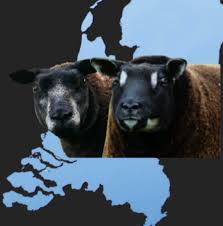 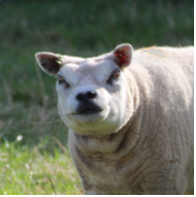 Zaterdag 9 september 2023  Manege de Diamanthal Hoogeveenseweg 38, 7707 CH Balkbrug.Aanvang 9.30 uurInschrijving voor 15 augustus 2023Inlichtingen/inschrijfformulieren:Fam. de Vries 06-29294127E-mailadres: fdcnoordoost@outlook.comHenk Schuldink 06-29076235E-mailadres: hschuldink@gramsbergen.nlZwoegervrij en Q-koorts entingen verplicht voor schapen die worden aangevoerd op de keuring1e enting voor 28 juli, 2e enting voor 18 augustus 2023